Повышение эффективности транспортно-складского хозяйства сельскохозяйственного предприятия на основе логистического подходаДипломАктуальность темы исследования. Транспортно-складское хозяйство является важнейшей частью любого сельскохозяйственного предприятия, поскольку оказывает непосредственное влияние на ход производственных и сбытовых процессов.Содержание	Введение. Теоретические основы оценки эффективности системы транспортно-складского хозяйства сельскохозяйственного предприятия на основе логистического подхода.1 Концепция логистики на предприятиях агропромышленного комплекса: сущность, особенности реализации.2 Система транспортно-складского хозяйства: сущность, структура, задачи и роль в деятельности предприятия.3 Методика оценки эффективности управления транспортно — складским хозяйством. Апробация методики оценки эффективности системы транспортно — складского хозяйства сельскохозяйственного предприятия на основе логистического подхода.1 Организационно-экономическая характеристика предприятия.2 Анализ системы транспортно — складского хозяйства предприятия2.3 Оценка эффективности системы транспортно-складского хозяйства и выявление проблем в ее функционировании. Разработка рекомендаций по повышению эффективности системы транспортно-складского хозяйства сельскохозяйственного предприятия на основе логистического подхода.1 Приоритеты развития системы транспортно-складского хозяйства сельскохозяйственного предприятия на основе логистического подхода.2 Разработка механизма повышения эффективности системы транспортно-складского хозяйства на основе логистического подхода.3 Экономическая эффективность авторских рекомендацийЗаключениеСписок использованных источниковПриложениеВведениеАктуальность темы исследования. Транспортно-складское хозяйство является важнейшей частью любого сельскохозяйственного предприятия, поскольку оказывает непосредственное влияние на ход производственных и сбытовых процессов.Вернуться в каталог готовых дипломов и магистерских диссертаций –http://учебники.информ2000.рф/diplom.shtmlРациональная организация транспортно-складского хозяйства имеет большое значение для ускорения и удешевления продвижения материальных ценностей внутри предприятия, для повышения производительности труда работников, занятых складированием и транспортировкой, лучшего использования оборудования и помещений складов, для мобилизации излишних запасов. Основные функции транспортно-складского хозяйства — это хранение, учет и контроль движения материально-технических ресурсов и готовой продукции, поступающих на склады предприятия. Выполнение этих функций должно осуществляться качественно, в установленные договором и внутренними нормами сроки, а так же с оптимальными затратами. Эти три показателя можно назвать критериями эффективности для транспортно-складского хозяйства в рамках логистического подхода.Транспортно-складское хозяйство представляет собой некий синтез, объединяющий в себе процессы, происходящие на складах и транспортную систему предприятия, направленную на обеспечение непрерывности этих процессов. Зачастую эти системы на практике при организации производственно-сбытовой деятельности рассматриваются отдельно, но только их интеграция способна повысить эффективность функционирования компании и обеспечить достижение стратегических целей.Степень научной разработанности тематики исследования. Отдельные аспекты функционирования транспортно-складского хозяйства в рамках логистического подхода рассматриваются такими отечественными и зарубежными учеными и специалистами как: Н.В. Астафьева, К.И Атаев, В.В. Борисова, Д.Ю. Воронова, П.П. Гончаров, С.В. Диколов, В.К. Зарецкий, И.И. Зубарев, Т.Б. Иванова, А.А. Канке, С.Г. Капустян, А.А. Костров, М.Н. Кузнецова, Г.Г. Левкин, Н.М. Легкий, Н.Н. Литвинов, В.С. Лукинский, И.В. Макурина, М.С. Мокий, К.М. Назаров, С.Ю. Нестеров, И.Н. Омельченко, С.В. Пилипчук, О.А. Рудковский, О.Ю. Рыжков, Е.А. Смирнова, Тяпухин А. П., В.А. Шамиси др.Анализ современной научной литературы на тему повышения эффективности системы транспортно-складского хозяйства сельскохозяйственного предприятия позволяет сделать несколько выводов. Во-первых, следует отметить то, что на стратегическом уровне достаточно глубоко проработан вопрос взаимодействия транспортной и складской системы, подчеркнута важность такого взаимодействия в достижении стратегических целей, однако на тактическом и оперативном уровне они продолжают рассматриваться отдельно. Во-вторых, транспортная и складская логистики обладают развитым инструментарием, в то время как в транспортно-складской системе очень мало исследований обобщающих проблемы ее развития.Целью выпускной квалификационной работы является уточнение теоретических и разработка методических аспектов повышения эффективности функционирования системы транспортно — складского хозяйства сельскохозяйственного предприятия на основе логистического подхода.Для достижения поставленной цели в работе решаются следующие задачи:уточнить понятие «транспортно-складское хозяйство»;классифицировать показатели, применяемые для оценки эффективности функционирования транспортно-складского хозяйства;предложить методику комплексной оценки эффективности функционирования системы транспортно-складского хозяйства;провести апробацию методики оценки эффективности системы транспортно-складского хозяйства сельскохозяйственного предприятия на основе логистического подхода;выявить проблемы в функционировании системы транспортно-складского хозяйства сельскохозяйственного предприятия;разработать рекомендации, способствующие повышению эффективности системы транспортно-складского хозяйства сельскохозяйственной компании ООО «Северная Нива»;экономически обосновать разработанные рекомендации.Объектом исследования является ООО «Северная Нива» — крупный производитель сельскохозяйственной продукции на территории Оренбургской области.Предметом исследования являются организационные и экономические отношения, возникающие в процессе функционирования системы транспортно-складского хозяйства сельскохозяйственного предприятия на основе логистического подхода.Теоретико-методологическую основу выпускной квалификационной работы составили фундаментальные труды отечественных и зарубежных учёных в области повышения эффективности функционирования системы транспортно-складского хозяйства сельскохозяйственного предприятия на основе логистического подхода. В работе, в рамках системного подхода, использовались различные методы научных исследований: экономический анализ и синтез, динамический и сравнительный анализ статистических данных, экономические группировки, метод сводного индекса.Научная новизна работы заключается в следующем:уточнено понятие «транспортно-складское хозяйство» за счет рассмотрения его в качестве системы, включающей в себя совокупность складских помещений, транспортных средств, бизнес-процессов, различных связывающих элементов, направленных на обеспечение перемещения различных материальных, информационных и финансовых и сервисных потоков, с точки зрения их взаимодействия для достижения целей сельскохозяйственного предприятия;классифицированы показатели оценки эффективности функционирования системы транспортно-складского хозяйства сельскохозяйственного предприятия на по таким ключевым параметрам деятельности компании, как качество облуживания клиентов, организация управления транспортно-складским хозяйством и эффективность использования ресурсов;представлена и апробирована методика комплексной оценки эффективности функционирования транспортно-складского хозяйства, позволяющая выявить особенности данного явления на мезо- и микроуровне посредством многомерного анализа ключевых показателей эффективности на основе использования методов сравнительного и ретроспективного анализа;предложен механизм повышения эффективности системы транспортно-складского хозяйства сельскохозяйственного предприятия на основе логистического подхода способствующий решению задач и препятствующий возникновению проблем транспортно-складского хозяйства, учитывающий специфику сельскохозяйственного предприятия, опирающийся на стратегические цели функционирования системы транспортно-складского хозяйства.Практическая значимость выпускной квалификационной работы состоит в возможности использования методических положений и рекомендаций по повышению эффективности функционирования системы транспортно-складского хозяйства сельскохозяйственного предприятия в процессе управления транспортно-складским хозяйством, нацеленным на реализацию принципов эффективности, срочности, поддержания высокого качества продукции и обслуживания клиентов.Методика комплексной оценки, опирающаяся на использование методов системы сбалансированных показателей и сводного индекса, может использоваться другими субъектами рынка в сфере сельского хозяйства. Механизм повышения эффективности системы транспортно-складского хозяйства на основе логистического подхода, так же может быть частично или полностью внедрен в деятельность сельскохозяйственных компаний с целью повышения их устойчивости, конкурентоспособности и эффективности их деятельности.Также материалы выпускной квалификационной работы могут быть использованы в учебном процессе при преподавании дисциплин: логистика, производственный логистический менеджмент, моделирование цепей поставок и др.Апробация результатов исследования. Основные положения и результаты исследования обсуждались на XXXIX научной студенческой конференции.Публикации. Основные положения магистерской диссертации отражены в научных публикациях магистранта и изложены в 3 печатных работах(общий объем 0,2 п.л.).Структура и объем работы. Выпускная квалификационная работа состоит из введения, трех глав, заключения, 6 приложений и содержит 89страниц текста, 22 таблицы, 26 рисунков, список использованных источников, включающий 50 наименований.Во введении обосновывается актуальность темы, степень изученности проблемы, определены цели, задачи, предмет и объект исследования, научная новизна и практическая значимость результатов исследования.В первой главе «Теоретические основы оценки эффективности системы транспортно-складского хозяйства сельскохозяйственного предприятия на основе логистического подхода» рассмотрены теоретические аспекты функционирования системы транспортно — складского хозяйства сельскохозяйственного предприятия на основе логистического подхода, рассмотрена концепция логистики на предприятиях агропромышленного комплекса России, изучена система транспортно-складского хозяйства и ее составляющие, исследованы методики проведения оценки эффективности управления транспортно-складским хозяйством, представлены различные классификации ключевых показателей.Во второй главе «Апробация методики оценки эффективности системы транспортно-складского хозяйства сельскохозяйственного предприятия» дана организационно — экономическая характеристика исследуемого сельскохозяйственного предприятия, проанализирована организация системы транспортно-складского хозяйства, проведена оценка функционирования транспортно-складского хозяйства предприятия на основе комплексной методики, а так же выявлены проблемы в его функционировании.В третьей главе «Разработка рекомендаций по повышению эффективности системы транспортно-складского хозяйства сельскохозяйственного предприятия на основе логистического подхода» был разработан механизм, способствующий повышению эффективности системы транспортно-складского хозяйства сельскохозяйственного предприятия, а так же представлено экономическое обоснование предложенных рекомендаций.В заключении приведена обобщенная характеристика работы и основные выводы по результатам исследования.транспортный складской сельскохозяйственный логистический1. Теоретические основы оценки эффективности системы транспортно-складского хозяйства сельскохозяйственного предприятия на основе логистического подхода.1 Концепция логистики на предприятиях агропромышленного комплекса: сущность, особенности реализацииКонцепция логистики представляет собой систему взглядов на совершенствование деятельности предприятия или нескольких предприятий. Концепция логистики в агропромышленном комплексе реализуется на основе системного подхода, обеспечивая единство и согласованность действий всех функциональных подразделений компании или участников цепи поставок, таким образом, определяется направление, в котором можно развивать логистическую систему. Применению логистической концепции в АПК посвящено немало исследований. В то же время, многие подразумевают под логистикой лишь материально-техническое снабжение или транспортировку и складирование, упуская суть интегрированного логистического подхода. Если же и пытаются использовать интегративный системный подход относительно агропромышленного комплекса, то копируют схемы с других форм хозяйствования без учета особенностей, а литература по логистике в АПК часто отличается от общей литературы по логистике лишь рядом примеров.Применение логистической концепции в сфере агропромышленного комплекса наблюдаются еще в экономике СССР. Продовольственная программа (например, 1982 года) представляла собой комплекс организационных, экономических, политических, материально-технических мер, направленных на системное решение продовольственных проблем [3, 12]. Основное внимание отводится оптимальному использованию производственно-ресурсного потенциала сельскохозяйственной отрасли, устранению диспропорций, достижению сбалансированности на пути сельскохозяйственной продукции от производителя к потребителю, ускоренному развитию тех подсистем АПК, отставание которых тормозило развитие всей системы. Разрабатывались мероприятия по повышению сохранности продукции, ее комплексной переработке и обработке с использованием современных технологий. Несмотря на то, что логистика практически не была изучена в СССР в то время, при реализации продовольственных программ и мероприятий использовались вполне логистические подходы и инструменты, однако управление осуществлялось командными методами. Недостаток этой системы заключался в общем недостатке командной экономики — игнорирование экономических, социальных и иных интересов сельскохозяйственных предприятий. С переходом к рыночной экономике многие положительные достижения отечественного сельского хозяйства были потеряны, поэтому в настоящее время следует учитывать опыт советского периода [6].Основные положения концепции логистики в агропромышленном комплексе были сформированы Левкиным Г.Г. [15, 32]:а) реализация системного подхода как на микро- так и на макроуровне.Наибольший экономический эффект можно достичь только в том случае, если улучшать показатели совокупного материального потока на всем его протяжении, то есть от источника сырья, до конечного потребителя продукта, включая возвратные и обратные потоки. Кроме этого все звенья должны представлять собой единую систему;б) необходимо учитывать логистические затраты на протяжении всей логистической цепи.в) создание современных условий труда для работников сельского хозяйства.Персонал является важнейшим элементом логистической системы компании. В связи с чем, на предприятии необходимо создать для него хорошие условия труда, проводить регулярное обучение, предоставлять возможность карьерного роста. Зачастую затраты на заработную плату рассматриваются работодателем как потери, расходы, поэтому при возникновении финансовых трудностей в первую очередь начинают сокращать или удерживать заработную плату, а так же увольнять работников, связанных с обеспечением движения материального потока (кладовщики, водители-экспедиторы, грузчики и др.). Руководители компании не учитывают тот факт, что такая политика приводит к потерям в долгосрочном периоде[39].Кроме того, высокая квалификация сотрудников, уникальные компетенции, приобретаемые ими при работе на конкретном сельскохозяйственном предприятии, дают возможность рассматривать коллектив в качестве гудвилла (как элемент других уникальных составляющих компании). Тот, кто понимает это и реализует на предприятии регулярное обучение работников, создает систему их мотивации, создает так же и работоспособное, конкурентное предприятие [45]. Применение концепции логистики делает человека главнейшим фактором среди других факторов и видов ресурсов, поэтому большое значение принимает персональный менеджмент. Он включает в себя новые подходы к организации труда, его оплате, к стимулированию и мотивации сотрудников;г) занятие ниши на рынке сельскохозяйственной продукции и повышение качества обслуживания клиентов.Для того, что бы компания могла занять нишу на рынке, есть три пути [41]:) повышение качества выпускаемого товара;) выпуск нового товара;) повышение уровня логистического сервиса.Выбор первых двух направлений связан с большим уровнем материальных затрат. Последний пут наименее затратный, именно поэтому все больше компаний со временем обращаются именно к повышению качества логистического сервиса, тем самым повышая свою конкурентоспособность. Потребитель отдает предпочтение тому поставщику, который гарантирует наиболее высокий уровень обслуживания, доставит товар к нужному времени, в нужном количестве и требуемого качества;д) способность логистических систем адаптироваться к изменяющимся условиям окружающей среды.Появление на ранке огромного количества различных товаров и слуг способствует повышению неопределенности спроса, что в свою очередь вызывает резкие колебания количественных и качественных характеристик материальных потоков, проходящих через логистические системы [35]. Именно поэтому способность предприятия адаптироваться — это существенный фактор устойчивого положения на рынке. Предприятия АПК, которые занимаются внедрением концепции логистики, со временем приобретают свойство самоорганизации, то есть после изменения ситуации на рынке оно перестаивается, а вместе с тем изменяются параметры входящих, внутренних и исходящих потоков. Тогда как компания с традиционной организацией управления логистическими потоками еще длительный период времени работает по прошлым тенденциям, что приводит увеличению складских запасов и неликвидов;е) отказ от использования универсального оборудования.Для более эффективного складирования и транспортировки необходимо отказаться от использования универсального технологического и подъемно-транспортного оборудования, а использовать только оборудование, соответствующее конкретным целям, условиям и особенностям сельскохозяйственной компании;ж) принятие управленческих решений на основе экономических компромиссов.Увеличение затрат в одном звене логистической цепи необходимо и разрешено при условии, что это будет способствовать увеличению прибыли в целом по компании или во всей цепи поставок [4]. Например, рост затрат на транспортировку товара ведет к сокращению затрат на складирование и управление запасами в целом.Использование экономических компромиссов в логистических системах АПК основывается на разумном увеличении затрат на отдельных участках логистической цепи и между отраслями АПК, что способствует улучшению положения в целом на предприятии или в цепи поставок. Таким образом, с помощью концепции логистики можно определить направления развития логистической системы в агропромышленном комплексе. Разработка и внедрение логистической концепции на сельскохозяйственном предприятии — это сложная и многоплановая задача.Главная цель логистики на предприятии — доставка продукции соответствующего количества и качества, точно в срок и при оптимальных издержках на снабжение, производство, сбыт и транспортировку. Исходя из главной цели, можно выделить несколько подцелей логистики [22, 29]:а) разработка и внедрение эффективной системы контроля, учета затрат и объема выполнения логистических операций;б)реорганизация структуры компании для создания отдела логистики;в) организация логистического менеджмента, учитывающая особенности сельскохозяйственной отрасли.Для достижения эффективных результатов подцели интегрируются по вертикали и горизонтали. По вертикали согласуются действия на всех уровнях управления, по горизонтали координируются действия подразделений в процессе управления потоками. На практике наибольшей конкурентоспособностью обладают именно предприятия, объединяющие в себя вертикальную и горизонтальную интеграцию.Реализация целей логистики требует решение ряда задач: глобальные и общие [10, 18].Глобальные задачи:а) это моделирование и построение логистической системы сельскохозяйственного предприятия;б)разработка условий и механизмов повышения надежности доставки товаров;в) проектирование цепей поставок при сбыте готовой продукции;г)разработка и внедрение системы учета логистических затрат.Общие задачи:а)координация деятельности подразделений;б)выбор логистического, коммерческого посредника;в)определение оптимального количества складского помещения;г)выбор места расположения склада, торговой точки;д)выбор вида транспортного средства и др.То есть формирование логистической стратегии осуществляется согласно корпоративной стратегии компании и направлено, в первую очередь, на повышение гибкости и надежности логистической системы.Логистика в АПК, как и общая логистика, основывается на ряде принципов, которые можно разделить на общеконцептуальные, общесистемные и специфические принципы логистики [30, 43].Общеконцептуальные принципы:а) комплексность — координирование действий участников логистического процесса в АПК;б) научность -применение научного подхода при оптимизации материальных потоков в логистике;в) конкретность -четкое определение результатов деятельности логистических подразделений;г) конструктивность -своевременное регулирование материального потока и отслеживание перемещений его отдельных элементов;д) надежность — обеспечение непрерывности и безопасности движения потоков материальных ресурсов;е) вариантность — выделение различных альтернативных вариантов товародвижения и выбор из их числа оптимального на данный момент времени или на перспективу в соответствии с выдвинутыми критериями.Общесистемные принципы:а) системность — логистическая система рассматривается как объект, представленный совокупностью взаимосвязанных элементов;б)эмерджентность — свойства предприятия отличаются от свойств его подразделений, то есть оптимальное решение задач в отдельных подразделениях не всегда означает положительный результат для компании;в) иерархия — это порядок подчинения нижестоящих элементов вышестоящим по строго определенным ступеням, и переход от низшего уровня к высшему;г) интеграция — объединение в целое частей или свойств. Логистическая система благодаря интеграции обладает синергетическим эффектом, то есть при осуществлении совместных действий элементов системы получается эффект, превышающий сумму эффектов этих элементов.Смотрите также:   Дипломная работа по теме "Межпарламентские и межфракционные отношения в Федеральном Собрании Российской Федерации"Специфические логистические принципы:а) согласованность логистической и корпоративной стратегии (например, при повышении объемов производимой продукции, нужно так же учитывать готовность складских помещений);б) повышение эффективности организации материальными потоками;в) обеспечение участников товародвижения необходимой информацией;г) стремление к эффективному управлению человеческими ресурсами на сельскохозяйственных предприятиях;д) создание и поддержание тесных партнерских отношений с другими предприятиями в рамках цепи поставок;е) учет результатов логистической деятельности в системе финансовых показателей компании;ж) тщательное планирование и разработка логистических операций с учетом оптимизации общих затрат на логистику.При реализации, внедрении логистической концепции используются определенные методы и способы решения поставленных задач. Те методы, которые в определенный промежуток времени главенствуют в обществе, образуют парадигму. Парадигма логистики различается в зависимости от этапов развития ее как науки [16]:) аналитическая;) технологическая;) маркетинговая;) интегральная парадигма.Аналитическая парадигма — это классический подход к логистике, которая рассматривалась как теоретическая наука. Она опирается на математическую основу, теорию управления запасами, методы математической статистики и др. Отличительная черта — построение экономико-математической модели, которая строится за счет большого объема информации, сложных алгоритмов, что затрудняет практическое применение, кроме случаем массового производства.Развитие логистики постепенно шло по пути от частного к общему, то есть от логистики внутри компании к построению макрологистических систем, цепей поставок, по такому же пути развивалась и парадигма.Технологическая парадигма получила свое развитие в 1960 — х годах прошлого века в связи с развитием информационно-компьютерных систем и технологий. Основой парадигмы служит системный подход, в котором сбор, систематизация информации, автоматизация логистических операций и функций происходит с помощью информационных технологий. Например, система MRP (ManufacturingResourcePlanning) используется при планировании, управлении запасами и закупками. При помощи аналитического подхода невозможно было решить все проблемы, возникающие в рамках организации товародвижения, поэтому все большее внимание уделялось автоматизации бизнес-процессов для внесения определенности в работу компаний. Но для изучения закономерностей функционирования макрологистических систем этих методов недостаточно, так как они применимы только в условиях устойчивой внешней среды [27].Маркетинговая парадигма применяется с начала 80 — х годов. Научная база включает в себя математические, социальные и экономические дисциплины. Это позволяет использовать для анализа логистической деятельности не только количественные, но и качественные показатели. Примером использования маркетинговой парадигмы в практике является концепция SCM (supplychainmanagement — управление цепями поставок), которая применяется для усиления конкурентоспособности компании в условиях неопределенности спроса [36].Интегральная парадигма расширяет маркетинговую в направлении развития отношений между компаниями, например, хорошо известная концепция «точно в срок» (JIT). Главная цель такой парадигмы — объединение всех участников цепи поставок.Развитие логистических систем и технологий управления развивалось от простого к сложному. Каждая последующая парадигма включала в себя предыдущую и дополнялась теми методами и методологиями, которые наиболее актуальны для данного времени, так и до сих пор современные парадигмы имеют в себе ряд моментов из аналитической и технологической парадигм.Применение логистического подхода при управлении компанией предполагает учет отраслевых закономерностей, особенностей функционирования предприятия, формирование эффективной и надежной инфраструктуры. Из анализа логистической системы агропромышленных предприятий можно сделать вывод о том, что сферы АПК развиваются по- разному в разрезе парадигм. В сельском хозяйстве нашей страны больше всего используются аналитическая и технологическая парадигмы. В то же время логистическая деятельность тесно связана с основными направлениями деятельности компании: финансами, маркетингом, производством. Логистические функции, как правило, разделяются между этим направлениями, однако цели этих направлений могут идти в разрез с целью оптимизации затрат при организации товародвижения.На рисунке 1 показана такая взаимосвязь подразделений фирмы, при которой каждое направление «тянет» в свою сторону. В свою очередь логистический подход к организации управления на предприятии предполагает создание логистической службы, которая должна управлять материальными потоком, начиная от формирования договорных отношений с поставщиком и заканчивая доставкой покупателю готовой продукции [47].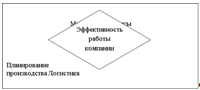 Рисунок 1 — Взаимосвязь подразделений компаниианализ внешней среды компании;анализ потребителей;планирование товарной продукции, выбор ассортиментных групп;планирование услуг, повышение эффективности сбыта.Решение первых двух задач может производиться практически без участия логистики, но последние две задачи могут быть успешно решены только совместно. Например, если решается запустить выпуск новой продукции, то производство должно быть обеспечено необходимым количеством сырья, так же должно быть спланировано управление запасами и их транспортировка. Маркетинг осуществляет достижение стратегических и тактических целей компании, логистика отвечает за оперативное управление потоками.Производство непосредственно зависит от доставки материалов, сырья, и др. необходимых элементов в нужное время, в нужно количестве и требуемого качества. Следовательно, службы логистики принимают участие при принятии решения о закупках. Кроме этого логистика связана с производством и при сбыте продукции и ее складировании. Задачей службы логистики является доставка сырья и комплектующих материалов в цеха и перемещение готовой продукции в места хранения. Слабая взаимосвязь производства с логистикой приводит к увеличению запасов на разных участках, созданию дополнительной нагрузки на производство. Контроль качества — совместная задача производства и логистики.Определяя оптимальные объемы запасов, служба логистики исходит из реальных возможностей предприятия. Совместные решения служб логистики и финансов принимаются при закупках оборудования, осуществляется контроль и управление транспортными, а также складскими затратами.Таким образом, было выявлено, что концепция логистики включает в себя основные положения, а так же цели, задачи и принципы организации логистических процессов на сельскохозяйственных предприятиях. Разработка, внедрение концепции на сельскохозяйственных предприятиях — это сложная, многоплановая задача, состоящая из реализации системного подхода на микро- и макроуровне, необходимости учета логистических затрат на протяжении всей цепи поставок, создания современных условий труда для работников сельского хозяйства, занятия ниши на рынке сельскохозяйственной продукции и повышения качества обслуживания клиентов, принятия управленческих решений на основе экономических компромиссов. Внедрение концепции должно опираться на ряд принципов, в том числе: согласованность логистической и корпоративной стратегии, повышение эффективности организации материальными потоками, обеспечение участников товародвижения необходимой информацией, стремление к эффективному управлению человеческими ресурсами на сельскохозяйственных предприятиях, создание и поддержание тесных партнерских отношений с другими предприятиями в рамках цепи поставок, учет результатов логистической деятельности в системе финансовых показателей компании, тщательное планирование и разработка логистических операций с учетом оптимизации общих затрат на логистику. Кроме этого при реализации, внедрении логистической концепции используются определенные методы и способы решения поставленных задач. Те методы, которые в определенный промежуток времени главенствуют в обществе, образуют парадигму концепции. При этом применение логистического подхода при управлении компанией предполагает учет отраслевых закономерностей, особенностей функционирования предприятия, формирование эффективной и надежной инфраструктуры..2 Система транспортно — складского хозяйства: сущность, структура, задачи и роль в деятельности предприятияСистемы транспортировки и складирования являются взаимодополняющими элементами при организации поставок, в процессе производства, хранения и сбыта продукции компании. Именно от величины затрат на хранение и транспортировку зависит выбор схемы снабжения и распределения, а так же именно эти затраты влияют на принятие многих значимых решение в области управления операционной деятельностью компании.В современных экономических условиях эффективное функционирование производства невозможно без максимальной интеграции транспортных и складских процессов. Основными причинами создания транспортно-складского хозяйства на предприятиях являются [11, 33]:а) территориальное разделение участников цепи поставок;б) необходимость сохранения высокого качества продукции при оптимальных затратах;в) несоответствие циклов производственного потребления и др.Транспортно-складское хозяйство выполняет важную функцию обслуживания основных и вспомогательных производственных и сбытовых процессов на всех уровнях (от одного сотрудника до уровня компании).Транспортно-складское хозяйство направлено на решение следующих задач [17]:а) обеспечение ритмичности и непрерывности производственных и сбытовых процессов;б) снижение себестоимости и трудоемкости транспортно-складских операций;в) сокращение производственного цикла в целом, ускорение оборачиваемости запасов;г) внедрение новых методов и технологий в работу транспортно-складского хозяйства, направленных на его оптимизацию и др.Управление логистикой целесообразно рассматривать в рамках полной логистической системы, представленной на рисунке 2. Из данного рисунка видно, что складская и транспортная логистики представляют собой ключевые функциональные активности.[14].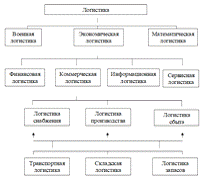 Рисунок 2 — Место складской и транспортной логистики в логистической системеАвторами, как правило, транспортное и складское хозяйство, рассматриваются по отдельности. Например, Тяпухин А.П. пишет, что «управление транспортом — это управление тем или иным видом перевозоных средств». А складское хозяйство включает в себя только складской комплекс предприятия [15].Согласно работам Аникиной Б.А. «складское хозяйство является одним из важнейших элементов логистической системы, который имеет место на любом этапе движения материального потока от первичного источника сырья до конечного потребителя». В то время как «транспортное хозяйство отвечает за аудит транспортных операций, интеграция транспортных служб, отслеживание и экспедирование доставки и т.д.» [1].Кроме того, нельзя не обратиться к определению, которое дает в своих работах Ю. М. Неруш «склад — это система, которую нужно рассматривать не только как устройство для хранения грузов, а как транспортно-складской комплекс, где процессы перемещения материальных ресурсов также играют большую роль» [23].Исходя из вышесказанного, а так же из тех задач, решение которых должно обеспечиваться а рамках транспортно — складского хозяйства можно сформировать следующее определение. Транспортно — складское хозяйство — система, включающая в себя совокупность складских помещений, транспортных средств, различные бизнес-процессы, связывающие элементы системы, направленные на обеспечение перемещения материальных, информационных, финансовых и сервисных потоков для целей производства и сбыта в соответствии с установленными сроками и требованиями к продукции со стороны потребителей. Основным критерием функционирования транспортно — складской системы компании является качественное и своевременное предоставление товаров потребителю при оптимальных затратах.Транспортно-складское хозяйство на российских предприятиях, как правило, представлено двумя ключевыми составляющими транспортом и складами.Логистика ставит задачу правильной и оптимальной организации процессов на складах, а также задачу технической, технологической сопряженности внутри складских процессов с процессами, происходящими в окружающей среде. Склад — важнейшая составляющая логистической системы, поскольку существует объективная необходимость в специально обустроенных местах для того, чтобы там содержаться запасы продукции. Классификация складов по признаку занимаемого места в общем процессе движения материального потока от поставщика до конечного потребителя продукции представлена на рисуноке3 [20].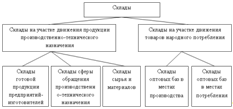 Рисунок 3 -Классификация складов по признаку занимаемого места в общем процессе движения материального потока поставщика до потребителяОсновные функции складского хозяйства — это хранение, учет и контроль движения материально-технических ресурсов и готовой продукции, поступающих на склады предприятия. Выполнение этих функций должно осуществляться качественно, в установленные договором и внутренними нормами сроки, а так же с оптимальными затратами.Примерная схема организационной структуры склада представлена на рисунке 4 [5, 48].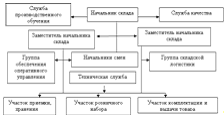 Рисунок 4- Организационная структура складаПо пути движения груза с ним осуществляются разнообразные операции: разгрузка, укладка на поддоны, перемещение, распаковка, укладка на хранение и т. д. Объем работ по отдельной операции, рассчитанный за определенный промежуток времени, за месяц, за год, представляет собой материальный поток по соответствующей операции. Совокупность работ, выполняемых на различных складах, примерно одинакова. Это объясняется тем, что в разных логистических процессах склады выполняют следующие схожие функции: временное размещение и хранение материальных запасов, преобразование материальных потоков; обеспечение логистического сервиса в системе обслуживания. Схема прохождения материального потока через цепь складов различных предприятий приведена на рисунке 5 [28].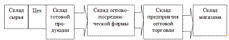 Рисунок 5 — Схема цепи складов на пути материального потока от первичного источника сырья до конечного потребителяЛогистический процесс, увязывающий все складские операции, разрабатывается с целью установления минимально необходимого числа операций, выбора наиболее целесообразного типа складского оборудования. Пример логистического процесса на складе представлен на рисунке 6 [26].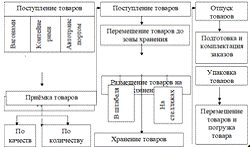 Рисунок 6 — Логистический процесс на складеЛогистический процесс на складе охватывает транспортные и внутрискладские перемещения, а также учетные и контрольные операции, эффективность процессов, происходящих на складах, напрямую зависит от транспортной системы компании.Причина несоответствий в складской логистике — большой поток материалов, проходящий ежедневно через склад при ограниченном количестве складских работников, которые должны быстро обработать: принять, проверить, отгрузить, передвинуть сотни, единиц хранения поддонов, упаковок и т.п.Организация складского хозяйства включает в себя следующие работы [37, 50]:)анализ структуры предприятия с точки зрения прямоточности, пропорциональности, ритмичности производства;) определение необходимой номенклатуры и вида складов;) построение схемы расположения новых складов и складских помещений;) разработка календарных планов работы складских помещений, в том числе организация движения потоков;) анализ и оценка работы складов, разработка мероприятий по их оптимизации.Транспортное хозяйство представляет собой своего рода артерию, связывающую материальные потоки. Транспортные операции — это важная часть производственного процесса, причем транспортные средства зачастую используются для его регулирования и обеспечения необходимого ритма производства продукции.Эффективная организация внутрипроизводственного транспорта, грузопотоков и грузооборота в целом способствует сокращению производственных циклов, ускорению оборачиваемости, снижению себестоимости. В сельскохозяйственных предприятиях используются виды транспорта, которые могут быть классифицированы по следующим признакам [49]:) по сфере обслуживания:межцеховой транспорт;внутрицеховой транспорт;) по режиму работы:транспорт непрерывного действия;транспорт периодического действия;) по уровню автоматизации:механический транспорт;автоматический транспорт;ручной транспорт;) по виду перемещаемых грузов:ТС для наливных грузов;ТС для сыпучих грузов;ТС для штучных грузов.Организация транспортного хозяйства состоит из следующих этапов [34]:)стратегическое планирование, направленное на обновление транспортных средств его модернизацию;) анализ производственного потенциала компании, разработка, планирование и внедрение мероприятий по совершенствованию производственной структуры с точки зрения рационализации транспортной системы;) оценка уровня загрузки и эффективности использования транспорта за определенный промежуток времени;)обоснование выбора того или иного транспортного средства;) построение схем материальных потоков;) планирование, построение системы мотивации.Общепринятыми методами организации транспортно-складской деятельности являются системный и процессный подходы. Каждый из этих подходов имеют свои преимущества и недостатки при построении транспортно-складской деятельности и инфраструктуры , представленные в таблице 1 [1, 31].Таблица 1 — Подходы к организации транспортно-складской деятельностиТаким образом, рассматривая преимущества и недостатки системного подхода при моделировании транспортно-складских процессов, данное направление позволяет [2, 7]:а) определить структуру транспортно-складского хозяйства предприятия, а также определить и упорядочить элементы, цели, параметры, задачи;б)выявить внутренние свойства логистической системы склада;в)выделить и классифицировать связи между элементами складской и транспортно-складской системы;г)выявить факторы неопределенности, влияющие на функционирование транспортно-складских процессов;д)выделить перечень и указать целесообразную последовательность выполнения задач функционирования транспортно-складской системы и отдельных ее элементов.Можно выделить следующие этапы построения транспортно-складской системы, данные этапы были выявлены на основе анализа современной отечественно литературы, они представлены в таблице 2 [13, 23].Ключевыми этапами являются синтез оптимальной складской системы, проектирование складского хозяйства, а так же организация взаимодействия транспортных и складских элементов.Таблица 2 — Основные этапы формирования транспортно-складской системыВернуться в библиотеку по экономике и праву: учебники, дипломы, диссертацииРерайт текстов и уникализация 90 %Написание по заказу контрольных, дипломов, диссертаций. . .ПодходПреимуществаНедостаткиСистемный подход— интеграция различных отраслей — синтез знаний из различных областей наук; — отражаются общие положения для построения системы, что позволяет  рассматривать процесс проектирования как систему; — интенсивно используются несколько моделей для проектирования; — основным результатом системного подхода является интегральный экономический эффект, который обеспечивает разработку высокоэффективных технологий— ряд методов, применяемых при системном подходе, не имеет апробированных и  проработанных инструментов для построения системы,; — отсутствие одного из основных принципов логистики — «целостности и единства»; — проблема оценки эффективности построенной модели на принципе системного подходаПроцессный подход— обеспечивает оптимизацию системы управления предприятием, поскольку данный метод позволяет более четко отследить отклонения в деятельности предприятия; -направлен на решение стратегических целей и задач; — при построении, разработке и контроле модели используются информационные системы и технологии— сложность реализации подхода.ЭтапОсновное содержание и результатМетоды, модели и алгоритм решенияИсточникСинтез оптимальной складской системыОпределение необходимого количества складских объектовМетод семантического анализа зависимости совокупных затрат на функционирование системы распределения от количества складов предприятия [13]Лукинский В.С. Дыбская В.В. Миротин Л.Б.Определение местоположения складских объектовМетод «пробной точки»; Метод центра тяжести, алгоритм поиска координат склада на основе интеграционного подхода [23]Дыбская В.В.Определение сфер обслуживания транформационных центровМетод теории нечетких множеств, метод стохастического программирования [13]Николайчук В.В.Выбор поставщика складских услугМетод рейтинговых оценок факторов, метод оценки затрат, метод выбора логистического посредника и др. [13]Лукинский В.С. Дыбская В.ВПроектирование складского хозяйстваОпределение основных параметров складских зонМетод элементарных площадок, методика оценки вместимости склада на основе экономико-математической модели [23]Маликов О.Б. Бойко Н.И.Вернуться в библиотеку по экономике и праву: учебники, дипломы, диссертацииРерайт текстов и уникализация 90 %Написание по заказу контрольных, дипломов, диссертаций. . .КНИЖНЫЙ  МАГАЗИН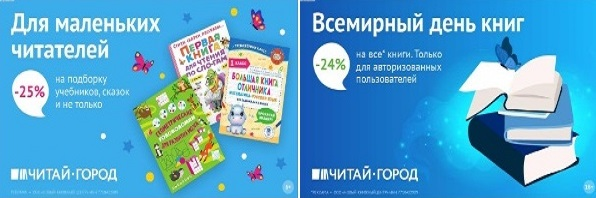 ТОВАРЫ для ХУДОЖНИКОВ и ДИЗАЙНЕРОВ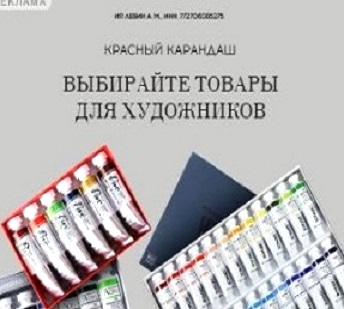 АУДИОЛЕКЦИИ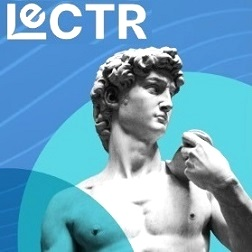 IT-специалисты: ПОВЫШЕНИЕ КВАЛИФИКАЦИИ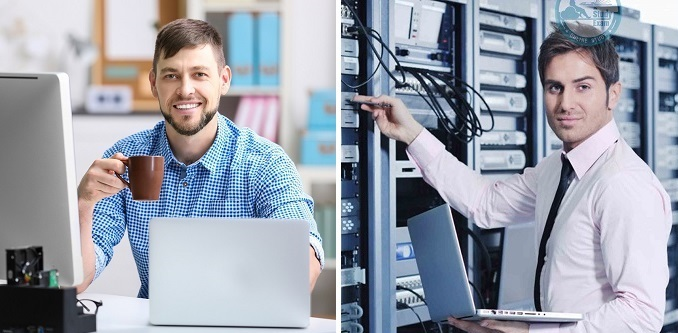 ФИТНЕС на ДОМУ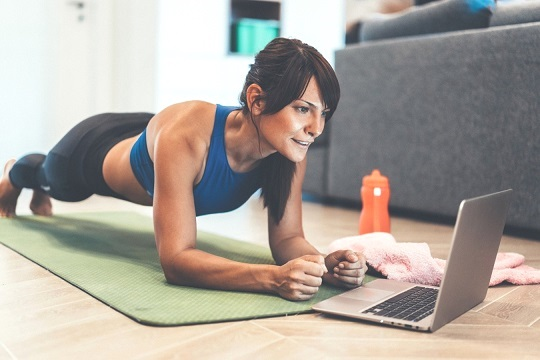 